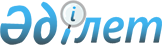 Қазақстан Республикасының Мәдениет, ақпарат және қоғамдық келiсiм министрлiгінiң Мәдениет комитетiн Астана қаласына көшiру туралыҚазақстан Республикасы Үкіметінің қаулысы 2000 жылғы 27 мамыр N 804

      Қазақстан Республикасының Үкiметi ҚАУЛЫ ЕТЕДI: 

      1. Қазақстан Республикасы Мәдениет, ақпарат және қоғамдық келiсiм министрлiгiнiң: 

      2000 жылғы 1 маусымға дейiн Қазақстан Республикасының Мәдениет, ақпарат және қоғамдық келiсiм министрлiгiнiң Мәдениет комитетiн (бұдан әрi - Комитет) Астана қаласына көшiрудi жүзеге асыру туралы; 

      Астана қаласына көшiрілген орталық мемлекеттiк органдардың аппараттары қызметкерлерiне заңнамада көзделген кепiлдiктер мен өтемақыларды жұмысқа басқа жерге (Астана қаласына) ауыстырылған кезiнде Комитеттiң қызметкерлерiне қолдану туралы ұсынысына келiсiм берiлсiн.     2.      Ескерту. 2-тармақ алынып тасталды - ҚР Үкіметінің 2000.12.29. N 1951                қаулысымен. P001951_     3. Осы қаулы қол қойылған күнінен бастап күшiне енедi.     Қазақстан Республикасының         Премьер-Министрі    Оқығандар:  Қобдалиева Н.М.  Бағарова Ж.А.          
					© 2012. Қазақстан Республикасы Әділет министрлігінің «Қазақстан Республикасының Заңнама және құқықтық ақпарат институты» ШЖҚ РМК
				